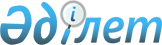 О внесении изменения в постановление акимата Туркестанской области от 12 марта 2020 года № 57 "Об установлении карантинной зоны с введением карантинного режима на сельскохозяйственных угодьях Туркестанской области"
					
			Утративший силу
			
			
		
					Постановление акимата Туркестанской области от 12 февраля 2021 года № 39. Зарегистрировано Департаментом юстиции Туркестанской области 15 февраля 2021 года № 6064. Утратило силу постановлением акимата Туркестанской области от 18 марта 2024 года № 56
      Сноска. Утратило силу постановлением акимата Туркестанской области от 18.03.2024 № 56 (вводится в действие по истечении десяти календарных дней со дня его первого официального опубликования).
      В соответствии с подпунктам 3 статьи 9-1 Закона Республики Казахстана от 11 февраля 1999 года "О карантине растений", акимат Туркестанской области ПОСТАНОВЛЯЕТ:
      1. Внести в постановление акимата Туркестанской области от 12 марта 2020 года № 57 "Об установлении карантинной зоны с введением карантинного режима на сельскохозяйственных угодьях Туркестанской области" (зарегистрировано в реестре государственной регистрации нормативных правовых актов за № 5475, опубликовано 18 марта 2020 года в эталонном контрольном банке нормативных правовых актов Республики Казахстан) следующее изменение:
      приложение к указанному постановлению "Карантинные зоны с введением карантинного режима на сельскохозяйственных угодьях Туркестанской области" изложить в новой редакции согласно приложению к настоящему постановлению.
      2. Государственному учреждению "Аппарат акима Туркестанской области" в порядке, установленном законодательством Республики Казахстан, обеспечить:
      1) государственную регистрацию настоящего постановления в Республиканском государственном учреждении "Департамент юстиции Туркестанской области Министерства юстиции Республики Казахстан";
      2) размещение настоящего постановления на интернет-ресурсе акимата Туркестанской области после его официального опубликования.
      3. Контроль за исполнением настоящего постановления возложить на заместителя акима области Тажибаева У.К.
      4. Настоящее постановление вводится в действие по истечении десяти календарных дней после дня его первого официального опубликования.
      К постановлению акимата Туркестанской области от "___"____________ 2020 года №____ "О внесении изменения в постановление акимата Туркестанской области от 12 марта 2020 года № 57 "Об установлении карантинной зоны с введением карантинного режима на сельскохозяйственных угодьях Туркестанской области" Зоны введения карантинного режима на сельскохозяйственных угодьях Туркестанской области
					© 2012. РГП на ПХВ «Институт законодательства и правовой информации Республики Казахстан» Министерства юстиции Республики Казахстан
				
      Аким области

У. Шукеев

      Тургумбеков А.Е.

      Калкаманов С.А.

      Мырзалиев М.И.

      Сабитов А.С.

      Тажибаев У.К.

      Абдуллаев А.А.

      Тасыбаев А.Б.
Приложение к постановлению
акимата Туркестанской области
от "12" февраля 2021 года № 39Приложение к постановлению
акимата Туркестанской области
от "12" марта 2020 года № 57
№
Наименование городов, районов
Наименование карантинных объектов
Наименование карантинных объектов
Наименование карантинных объектов
Наименование карантинных объектов
Наименование карантинных объектов
Наименование карантинных объектов
Наименование карантинных объектов
№
Наименование городов, районов
Вредители
Вредители
Вредители
Вредители
Болезни
Сорняки
Сорняки
№
Наименование городов, районов
Восточная плодожорка, га
Калифорнийская щитовка, га
Южноамериканский томатный моль, га
Дынная муха, га
Бактериальный ожог плодовых деревьев, га
Горчак ползучий, га
Повелика, га
1
Арысь
-
-
-
552
-
669
50
2
Кентау
-
-
-
177
-
0,26
0,44
3
Байдибек
-
-
-
-
-
85,96
5
4
 Казыгуртский 
-
-
-
-
-
245,65
36,86
5
Жетисайский
-
-
-
569
-
-
2,4
6
Мактааральский
-
-
-
821
-
-
0,4
7
Ордабасинский
-
-
2
-
-
300
21
8
Отрарский
-
-
-
322
-
40
5,65
9
Сайрамский
-
-
-
-
2,8
-
10,03
10
Сарыагашский
-
-
8,29
-
-
228,7
34,25
11
Сузакский
-
-
-
-
-
102
-
12
Келесский
-
-
1,78
36
-
35
40,073
13
Толебийский
39
23
5
-
1
4,68
79,25
14
Тюлькубасский
-
-
-
-
-
91
3,5
15
Шардаринский
-
-
-
167
-
1920
60
Итого:
39
23
17,07
2644
3,8
3722,25
348,853